ДОДАТНО ПОЈАШЊЕЊЕ 8Предмет: Захтев за појашњењем конкурсне документације у поступку јавне набавке бр. 19-14-О „испитивање, одржавање и сервисирање опреме за заштиту од пожара за Клинички центар Војводине“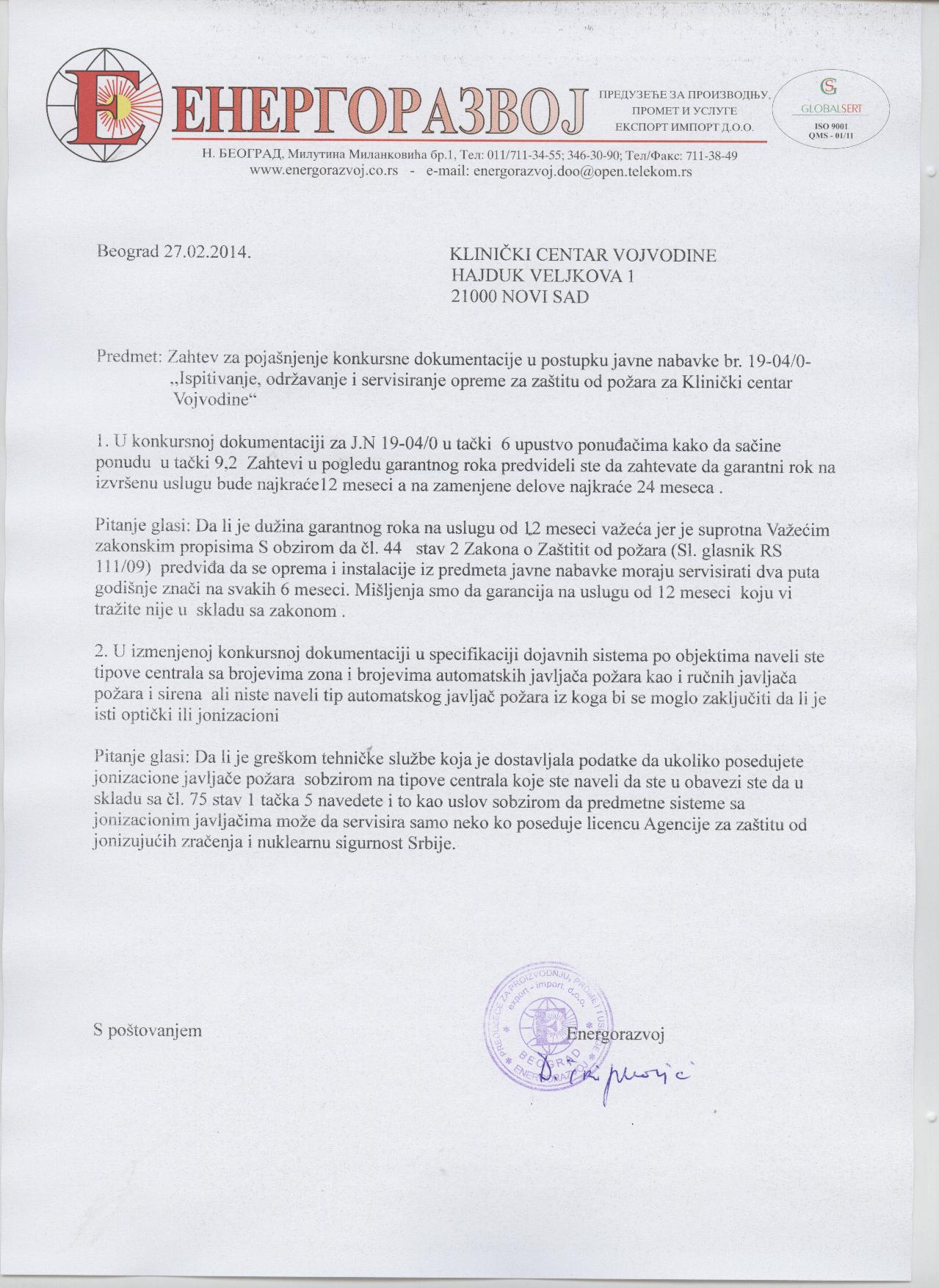 ПОЈАШЊЕЊЕ НАРУЧИОЦАОдговор на 1. питање:Као што сте навели, Закон о ЗОП прописује минимум 2 пута годишње проверу исправности инсталација, члан 44. став 2. наведених у ставу 1. истог члана. Наручилац захтева ову радњу 6 пута годишње (страна 31. Конкурсне документације), што значи више од прописаног минимума. Аналогно Наручилац захтева више од прописаног минимума и за квалитет извршене услуге и резервне делове које ће изабрани понуђач изводити односно уградити, а у смислу да се неће понављати исте  неисправности због неквалитетног вршења услуге, односно неквалитетних резервних делова који се уграђују.Одговор на 2. питање:Није грешка јер би таквим условом ограничили број понуђача, а не знамо да ли ће се указати потреба за заменом радиоактивног јављача. Понуђач може да поседује лиценцу од Агенције за заштиту од јонизирајућег зрачења и нуклеарну сигурност Србије, а ако нема и ако се укаже потреба Наручиоца за тим, сам добављач је у обавези да ангажује неког ко има поменуту лиценцу о свом трошку, што је и дефинисано у моделу уговора члан 3. став 6. на страни 22/33 конкурсне документације..			С' поштовањем,Комисија за јавну набаку 19-14-О